 Uniform Request Form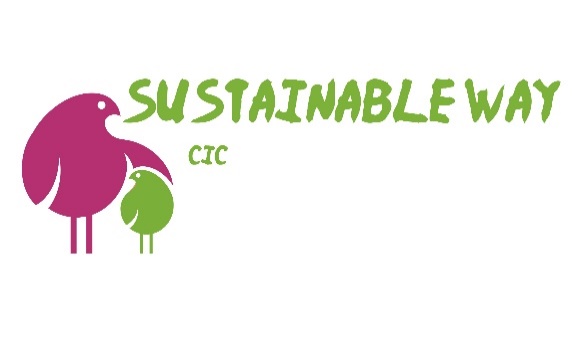 Please provide contact details for delivery, this helps us to notify you when the uniform is ready.                                                                                    email and/or mobile – Completed forms can be emailed to uniforms@sustainable-way.org or handed in/posted to; The Green Way, 21 Leslie Street, Blairgowrie, PH10 6AHChild’s surnamePostcodeAgeSexBuild/heightSchool Clothing itemQuantityrequiredColour preferenceSizeOffice use onlys/s updated	Office use only	w/l updatedpolo shirts/s blouse or shirtl/s blouse or shirtSkirtDressCulottesGingham dress/playsuitSchool shortsTrousersTank topcardiganRound neck jumperv-neck jumper